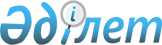 О внесении изменений и дополнений в постановление акимата города Усть-Каменогорска от 26 декабря 2006 года N 1158 "Об организации оплачиваемых общественных работ в 2007 году"
					
			Утративший силу
			
			
		
					Постановление акимата города Усть-Каменогорска от 16 июля 2007 года N 2114. Зарегистрировано управлением юстиции города Усть-Каменогорска департамента юстиции Восточно-Казахстанской области 23 августа 2007 года за N 5-1-68. Утратило силу в связи с истечением срока действия, на основании письма акимата города Усть-Каменогорска от 15 января 2008 года № Ин-6/51      Сноска. Утратило силу в связи с истечением срока действия, на основании письма акимата города Усть-Каменогорска от 15 января 2008 года № Ин-6/51.       На основании статьи 28 Закона Республики Казахстан от 24 марта 1998 года "О нормативных правовых актах", статьи 37 пункта 1 Закона Республики Казахстан от 23 января 2001 года "О местном государственном управлении в Республике Казахстан", статьи 20 Закона Республики Казахстан от 23 января 2001 года "О занятости населения", акимат города Усть-Каменогорска ПОСТАНОВЛЯЕТ: 

      1. Внести в постановление акимата города Усть-Каменогорска от 26 декабря 2006 года N 1158 "Об организации оплачиваемых общественных работ в 2007 году", зарегистрированное в государственном учреждении "Управление юстиции города Усть-Каменогорска" 28 декабря 2006 года N 5-1-53, опубликовано в газете "Дидар" 13 января 2007 года N 4, "Рудный Алтай" 11 января 2007 года N 3-4, следующие изменения и дополнения: 

      Перечень предприятий, организаций, учреждений, виды и объемы общественных работ в 2007 году (далее - Перечень), утвержденный указанным постановлением, дополнить графами 5 "Объемы общественных работ" и 6 "Условия общественных работ" согласно приложению; 

      В графе 2 Перечня "Виды общественных работ" исключить слова "Другие виды работ"; 

      Дополнить перечень примечанием следующего содержания: "Указанные объемы общественных работ считать среднестатистическими". 

      2. Настоящее постановление вступает в силу со дня государственной регистрации и вводится в действие по истечении 10 календарных дней после дня их первого официального опубликования.       Аким города 

      Усть-Каменогорска 

Приложение к постановлению    

акимата города Усть-Каменогорска 

от "16" июля 2007 года N 2114  Перечень предприятий, организаций, учреждений, 

виды и объемы общественных работ в 2007 году          Руководитель аппарата 

      акима города       Заведующий государственным учреждением 

      "Отдел занятости и социальных программ 

      города Усть-Каменогорска 
					© 2012. РГП на ПХВ «Институт законодательства и правовой информации Республики Казахстан» Министерства юстиции Республики Казахстан
				N Объемы 

общественных работ Условия общественных работ 5 6 1 150000 квадратных метров; 

4000 квадратных метра; 

50 подъездов в жилых домах; 

оформление документов 10 000 граждан; 

охват 4000 человек; 

10000 штук; 

20600 штук; 

50 объектов. Продолжительность  рабочей  недели составляет 5 дней с двумя выходными, восьми часовой рабочий день, обеденный перерыв 1 час, оплата труда осуществляется за фактически отработанное время, отраженное в табеле учета рабочего времени из расчета минимальной заработной платы, установленной законодательством  Республики Казахстан на 2007 финансовый год, путем перечисления на лицевые счета безработных; инструктаж по охране труда и технике безопасности, обеспечение специальной одеждой, инструментом и оборудованием; возможность совмещения должностей (расширение зоны обслуживания) и выполнение обязанностей временно отсутствующего работника, размер доплаты за которые устанавливается работодателем по соглашению с работником; пенсионные и социальные отчисления производятся в соответствии с налоговым законодательством Республики Казахстан. 2 46 дворовых клубов. Продолжительность  рабочей  недели составляет 5 дней с двумя выходными, восьми часовой рабочий день, обеденный перерыв 1час, оплата труда осуществляется за фактически отработанное время, отраженное в табеле учета рабочего времени из расчета минимальной заработной платы, установленной законодательством  Республики Казахстан на 2007 финансовый год, путем перечисления на лицевые счета безработных; инструктаж по охране труда и технике безопасности, обеспечение специальной одеждой, инструментом и оборудованием; возможность совмещения должностей (расширение зоны обслуживания) и выполнение обязанностей временно отсутствующего работника, размер доплаты за которые устанавливается работодателем по соглашению с работником; пенсионные и социальные отчисления производятся в соответствии с налоговым законодательством Республики Казахстан. 3 10 человек; 700 квадратных метров. Продолжительность  рабочей  недели составляет 5 дней с двумя выходными, восьми часовой рабочий день, обеденный перерыв 1час, оплата труда осуществляется за фактически отработанное время, отраженное в табеле учета рабочего времени из расчета минимальной заработной платы, установленной законодательством  Республики Казахстан на 2007 финансовый год, путем перечисления на лицевые счета безработных; инструктаж по охране труда и технике безопасности, обеспечение специальной одеждой, инструментом и оборудованием; возможность совмещения должностей (расширение зоны обслуживания) и выполнение обязанностей временно отсутствующего работника, размер доплаты за которые устанавливается работодателем по соглашению с работником; пенсионные и социальные отчисления производятся в соответствии с налоговым законодательством Республики Казахстан 4 Помощь в оформлении документов в связи с легализацией имущества: 50 000 граждан; Прием документов на выплату экологических пособий 60 000 граждан; Предвыборная компания: обход 2000 домов по уточнению списков; 20 000 дел; оформление и доставка 2000 извещений по уплате налогов; 20 мероприятий культурного назначения; 500 квадратных метров. Продолжительность  рабочей  недели составляет 5 дней с двумя выходными, восьми часовой рабочий день, обеденный перерыв 1 час, оплата труда осуществляется за фактически отработанное время, отраженное в табеле учета рабочего времени из расчета минимальной заработной платы, установленной законодательством  Республики Казахстан на 2007 финансовый год, путем перечисления на лицевые счета безработных; инструктаж по охране труда и технике безопасности, обеспечение специальной одеждой, инструментом и оборудованием; возможность совмещения должностей (расширение зоны обслуживания) и выполнение обязанностей временно отсутствующего работника, размер доплаты за которые устанавливается работодателем по соглашению с работником; пенсионные и социальные отчисления производятся в соответствии с налоговым законодательством Республики Казахстан. 5 2000 погонных метра; 200 погонных метров; 300 квадратных метров; 700 квадратных метров; 1 гектар. Продолжительность  рабочей  недели составляет 5 дней с двумя выходными, восьми часовой рабочий день, обеденный перерыв 1час, оплата труда осуществляется за фактически отработанное время, отраженное в табеле учета рабочего времени из расчета минимальной заработной платы, установленной законодательством  Республики Казахстан на 2007 финансовый год, путем перечисления на лицевые счета безработных; инструктаж по охране труда и технике безопасности, обеспечение специальной одеждой, инструментом и оборудованием; возможность совмещения должностей (расширение зоны обслуживания) и выполнение обязанностей временно отсутствующего работника, размер доплаты за которые устанавливается работодателем по соглашению с работником; пенсионные и социальные отчисления производятся в соответствии с налоговым законодательством Республики Казахстан. 6 Охват профилактической работой против  наркомании 50 человек; 36 дач; 220 квадратных метров. Продолжительность  рабочей  недели составляет 5 дней с двумя выходными, восьми часовой рабочий день, обеденный перерыв 1 час, оплата труда осуществляется за фактически отработанное время, отраженное в табеле учета рабочего времени из расчета минимальной заработной платы, установленной законодательством  Республики Казахстан на 2007 финансовый год, путем перечисления на лицевые счета безработных; инструктаж по охране труда и технике безопасности, обеспечение специальной одеждой, инструментом и оборудованием; возможность совмещения должностей (расширение зоны обслуживания) и выполнение обязанностей временно отсутствующего работника, размер доплаты за которые устанавливается работодателем по соглашению с работником; пенсионные и социальные отчисления производятся в соответствии с налоговым законодательством Республики Казахстан. 